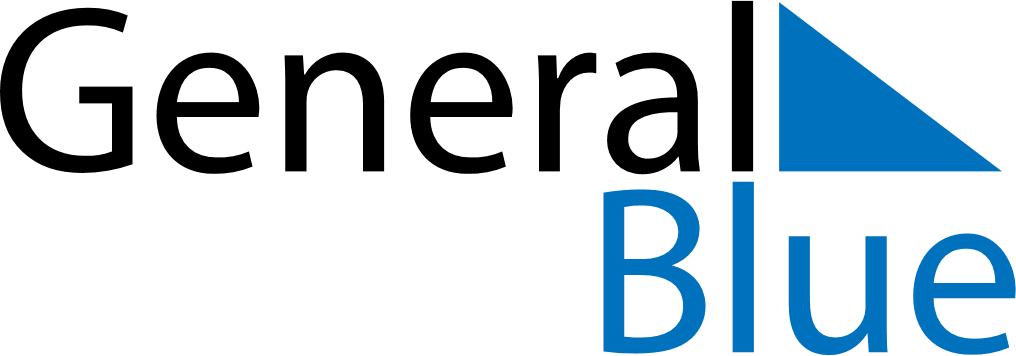 August 2026August 2026August 2026GrenadaGrenadaSUNMONTUEWEDTHUFRISAT12345678Emancipation Day9101112131415Carnival MondayCarnival Tuesday16171819202122232425262728293031